       AUTHORIZATION TO SHIP / USE FROZEN SEMEN 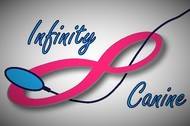 I ______________________________, as owner of the below listed animal, do authorize, Infinity Canine of                                             (Owner’s Name)Sanford Animal Hospital to ship/use ____________________________________________ straws/vials to:                                                                   (Number of straws/vials or insemination dose)Place of shipment address:  ______________________________________________________________                                             ______________________________________________________________                                             _______________________________________________________________Phone Number: ________________________________________________________________________The semen will be shipped/used from the following identified dog:Call Name:  ________________________________________________________Registered Name:  ___________________________________________________Registration Number:  ________________________________________________Breed:  ____________________________________________________________Semen owner’s signature:  _____________________________________________Date:  _____________________________________________________________The semen will be for use by:Bitch owner’s name:  _______________________________ Phone number: ________________________Call Name of bitch to be inseminated:  ______________________________________________________Address of bitch owner the semen:         _____________________________________________________                                                                 _____________________________________________________                                                                 _____________________________________________________BILLINING INFORMATION:CREDIT CARD TYPE: ___________________ NUMBER: ______________________________________________EXPIRATION DATE: ____________________ SECURITY CODE: _______________________________________NAME OF CARDHOLDER: _______________________________________________________________________BILLING ADDRESS FOR THE CREDIT CARD: _______________________________________________________EMAIL:_______________________________________________________________________________________THIS SHIPMENT WILL BE INSURED TO COVER THE SHIPPING TANK RELACEMENT I THE EVENT OF DAMAGE/LOSS DURING SHIPPING ($950.00). ADDDITIONAL INSURANCE TO COVER THE VALUE OF THE SEMEN MAY BE PURCHASED AT THE SHIPPERS RATE (WE USE FED EX), HOWEVER, KEEP IN MIND, MANY CARRIERS WILL NOT ISNSURE PARISHABLE GOODS, SO INSURANCE MAY NOT COVER THE LOSS OF ITEMS SHIPPED.  IF YOU CHOOSE TO INSURE THE CONTENTS, PLEASE FILL IN THE AMOUNT YOU WISH TO HAVE INSURED, KNOWING THAT THE CARRIER MAY NOT HONOR THE CLAIM: $____________________.PLEASE NOTE: INFINITY CANINE, LLC, ANY OF ITS EMPLOYEES OR VETERINARIANS THAT WE WORK WITH, MAKE NO GAURENTEES, EXPRESSED OR IMPLIED, THAT CONCEPTION WILL OCCUR OR THAT FROZEN SPERM CELL ARE VIABLE OR WILL REMAIN VIABLE AT THE TIME OF, OR AFTER THE CELLS ARE FROZEN. I HAVE READ AND UNDERSTAND THE ABOVE.  I ALSO GIVE PERMISSION FOR INFINITY CANINE, LLC TO PROCESS MY CREDIT CARD FOR SEMEN PROCESSING AND FOR PAYING THE CARRIER FOR SHIPMENT OF THE DRY SHIPPER TO AND FROM ABOVE STATED ADDRESS. ____________________________________________________________                     _____________________ (PRINT NAME)                                           (SIGNATURE)                                                              (DATE)